Person/osoba:Organisation/Organizacja:E-Mail:_ __ _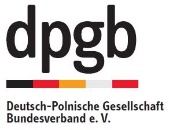 